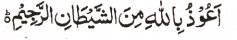 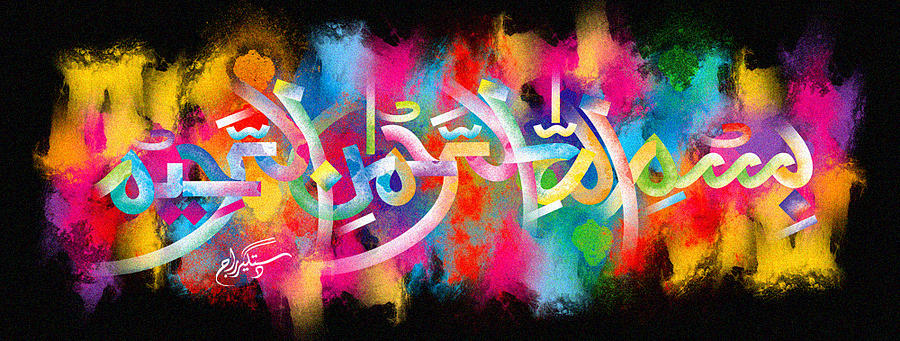 The Pith of a Pink Grapefruit Forms The Name of Allah   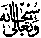 The Exclusive Islamic Miracle Photographs of Dr Umar Elahi AzamThursday 24th December 2015Manchester, UKIntroductionThis was a large grapefruit with a sharp, tangy taste.  So the impression of the Holy Name was large and very clear also.  And even the reflection of light in one of the photographs seems to contain the Name of Allah 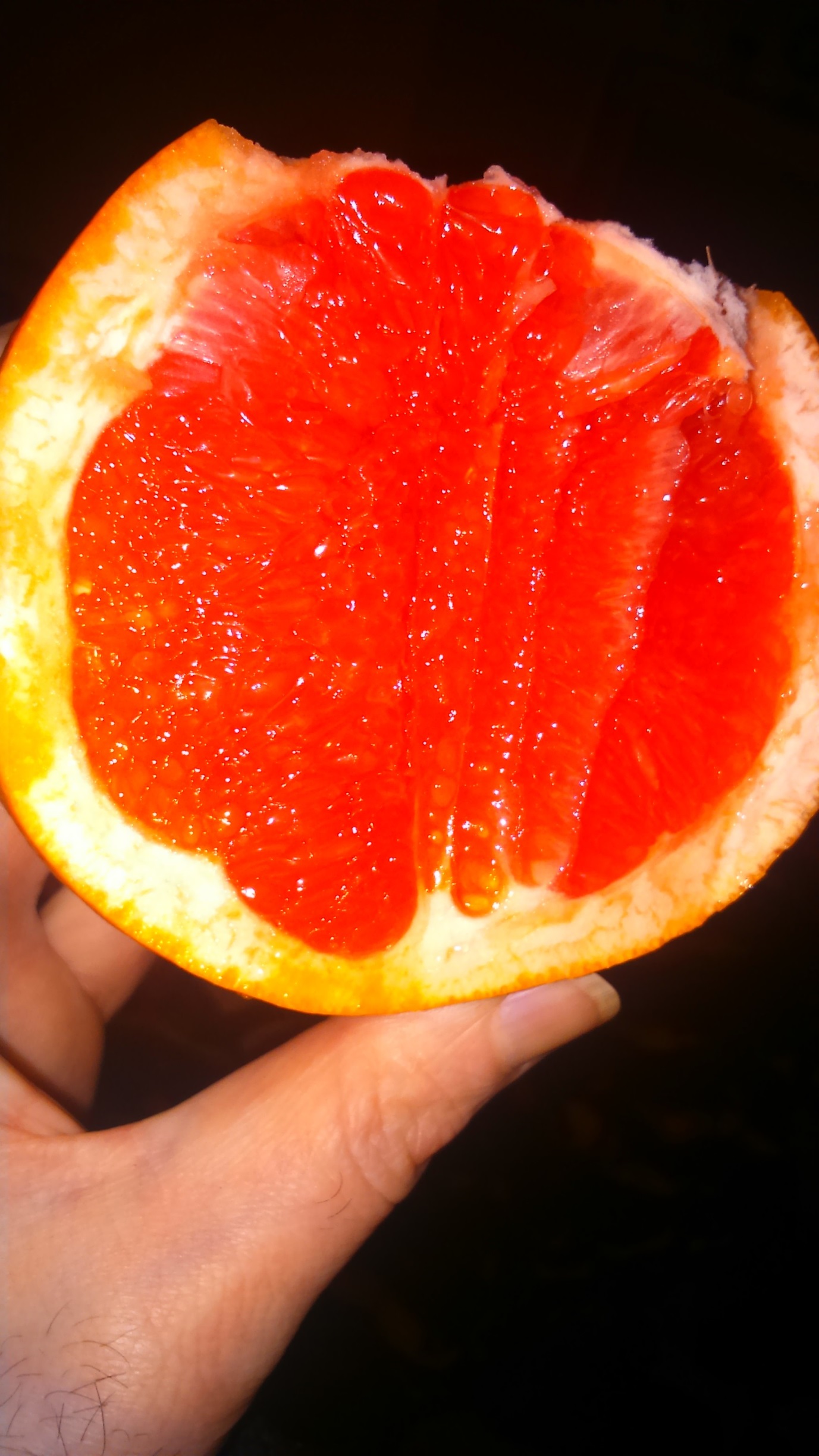 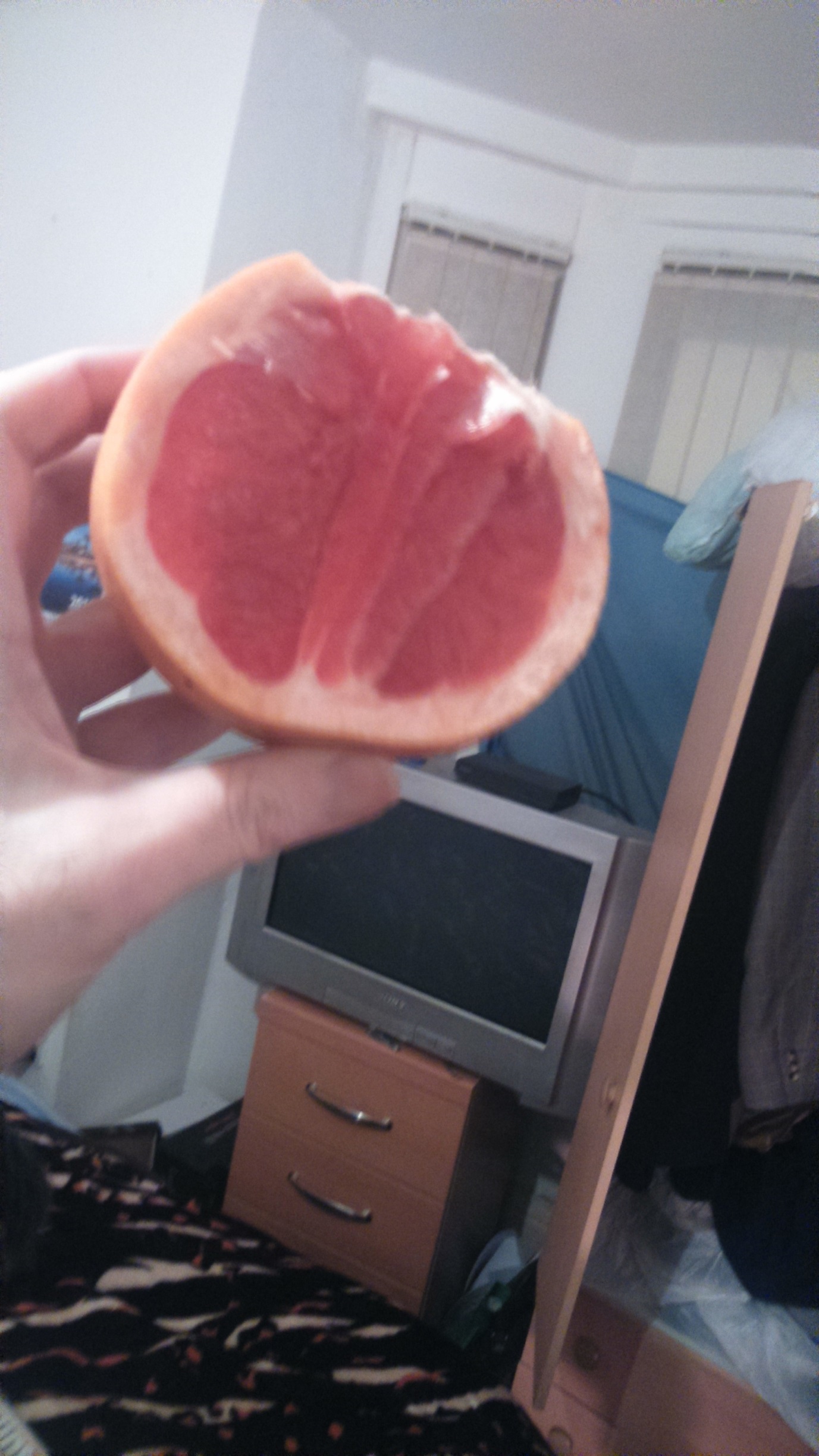 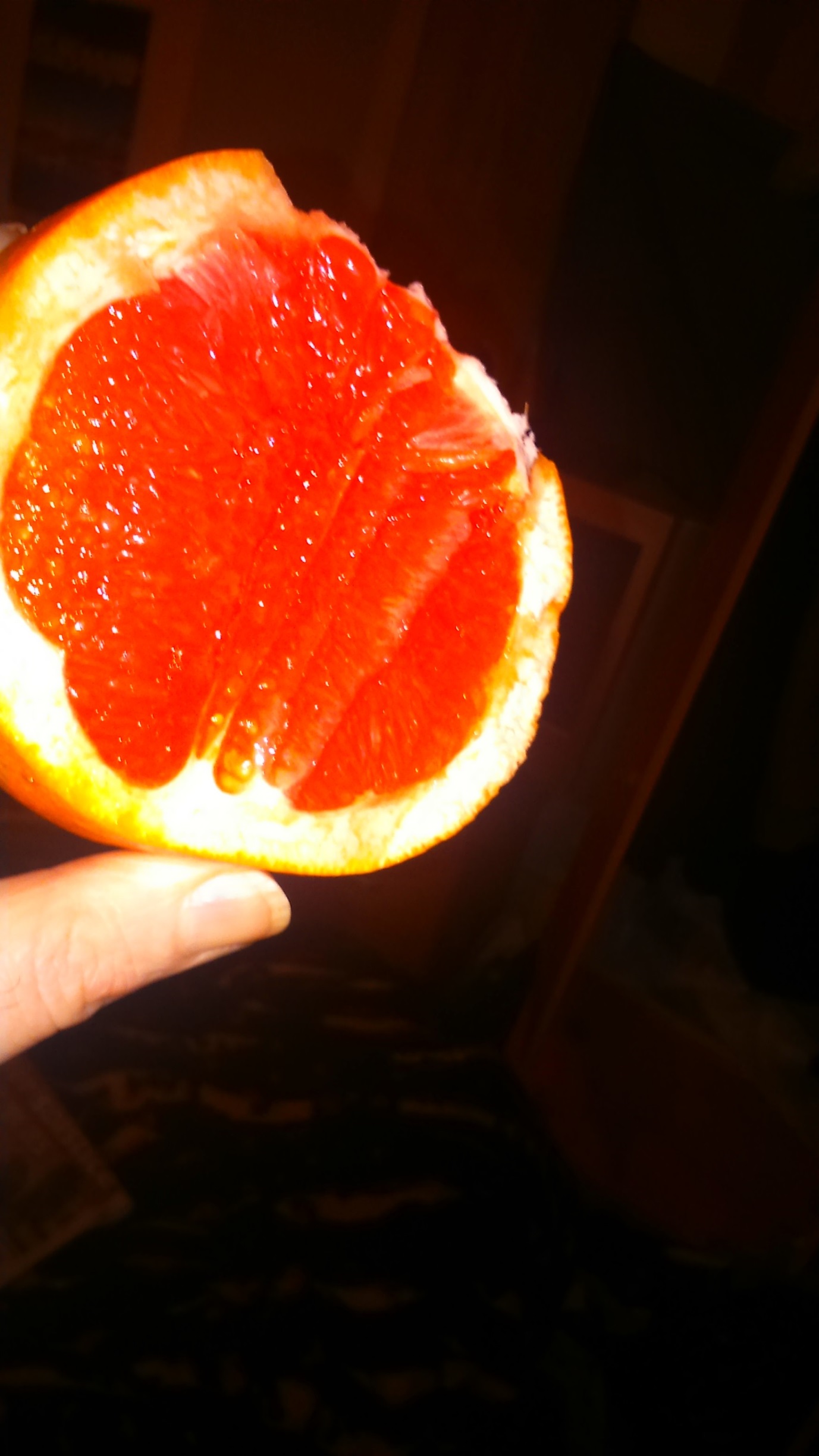 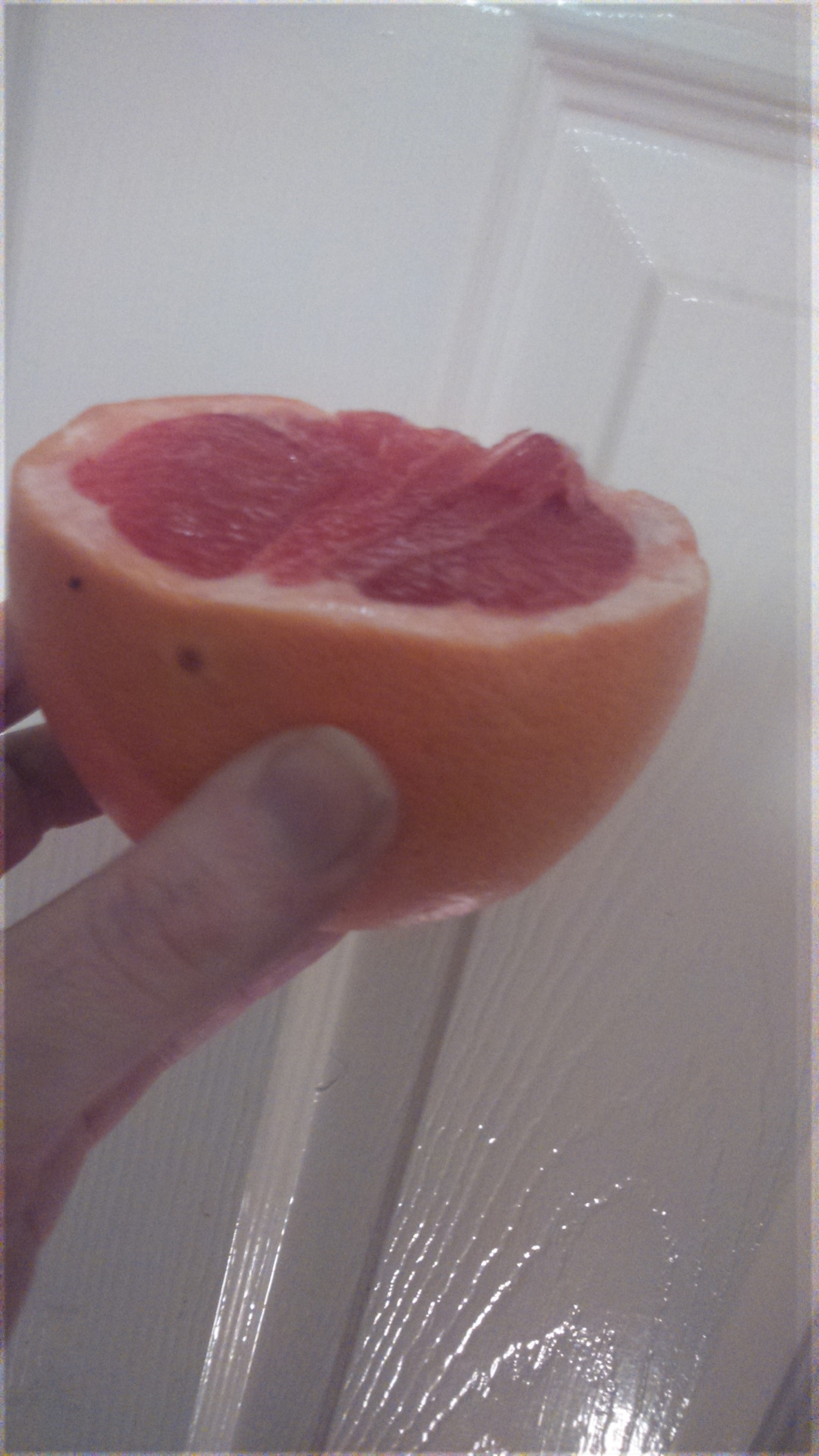 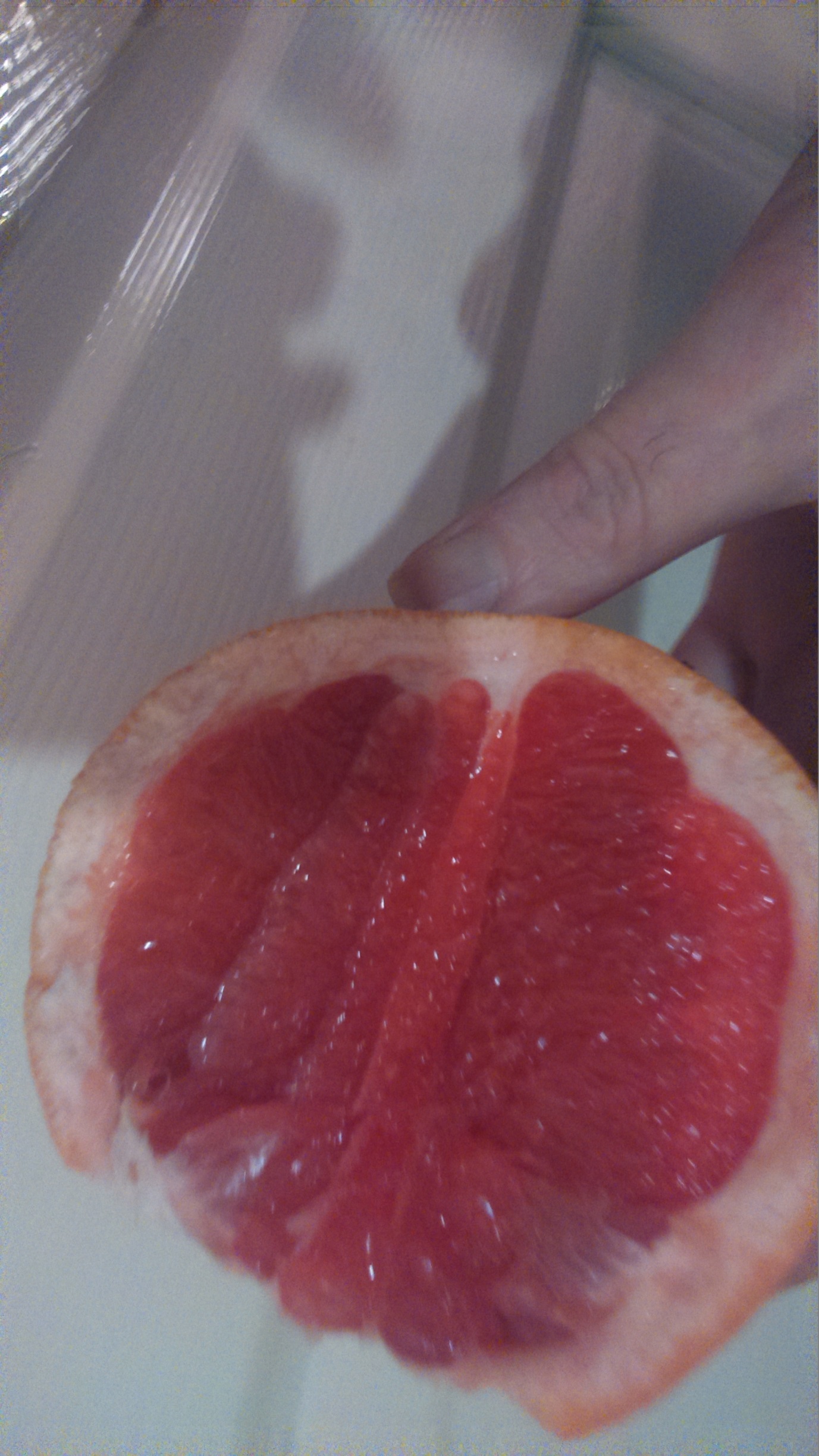 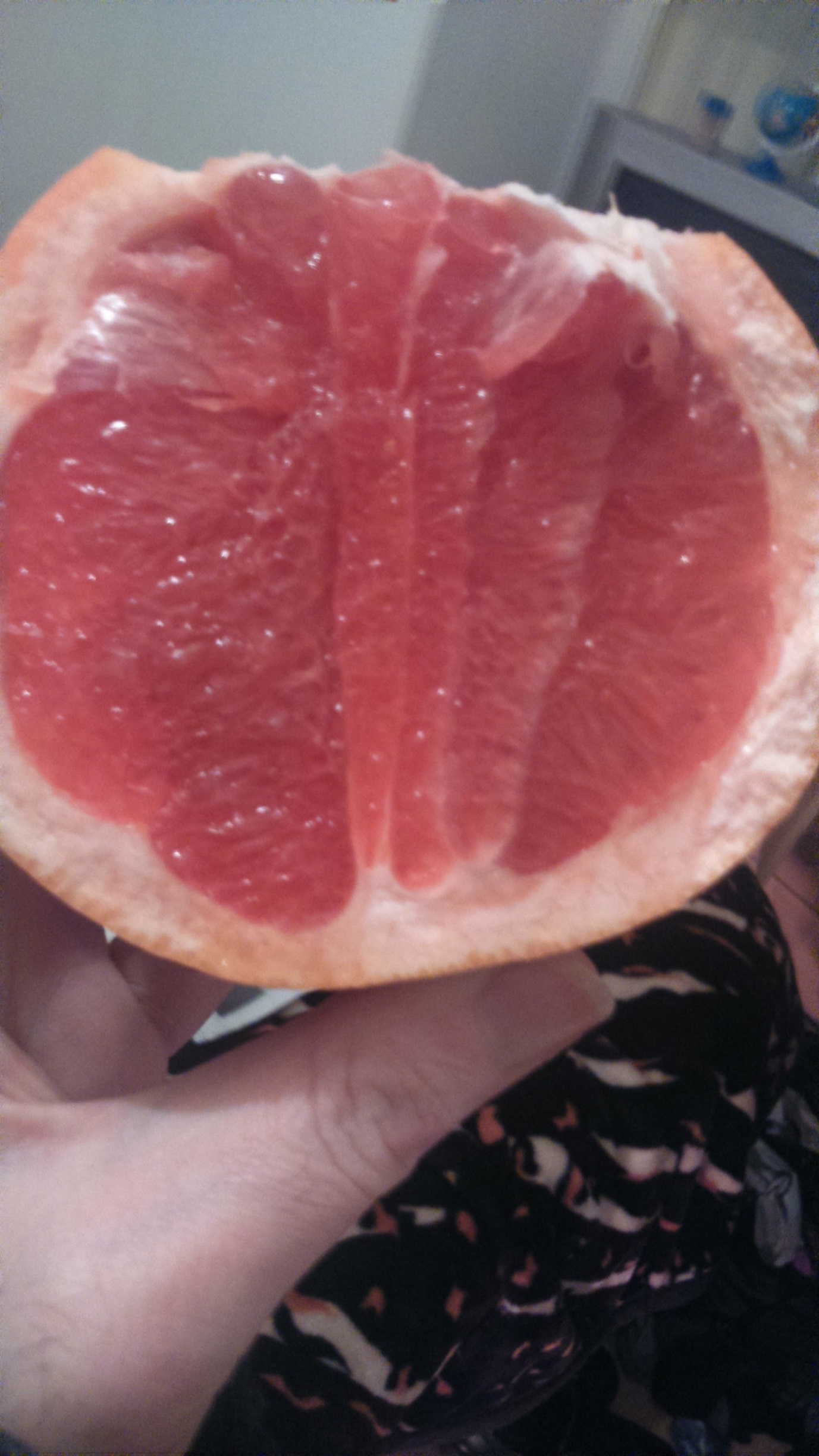 